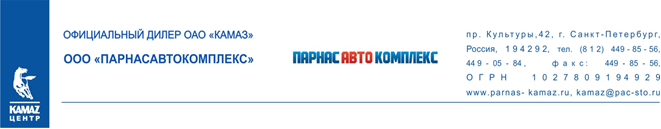 УВАЖАЕМЫЕ ПАРТНЕРЫ!ООО «ПарнасАвтоКомплекс»предлагает рассмотреть выгодное сотрудничество с нашей компанией по реализации и установке гидравлического оборудования для самосвальной техники и седельных тягачей.Уже более 20 лет ООО «ПарнасАвтоКомплекс» работает на рынке  сервиса грузовых автомобилей в Санкт-Петербурге и Ленинградской области.ДИАГНОСТИКА РАЗВАЛ-СХОЖДЕНИЕ КОЛЕСРазвал-схождение колес – это необходимая процедура по техническому обслуживанию любого автомобиля. Она производится каждые 12000-15000 км пробега и, как минимум, два раза в год. Причины производить развал-схождение регулярно и в срок:Развал-схождение влияет на управляемость автомобиля. Транспортное средство, у которого оси симметрии не параллельны или не перпендикулярны друг другу, движется косо.Правильный развал-схождение способен существенно сократить затраты владельцев грузового автотранспорта. Во-первых, это связано с износом резины. При неправильном сход-развале, резину начинает «подъедать» (погрешность в установке колёс на грузовом автомобиле в 1 мм/м повышает износ шин на 7%). Во-вторых, правильная установка колёс на грузовом автомобиле позволит снизить расход топлива примерно на 5-10%. Конечно же, ни в коем случае нельзя производить столь точную процедуру собственными силами! Развал-схождение колес — это не та процедура, на которой следует экономить. 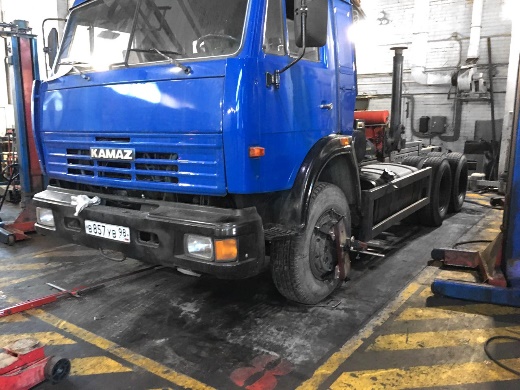 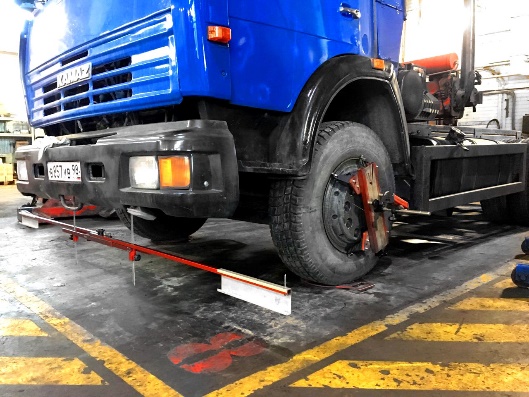 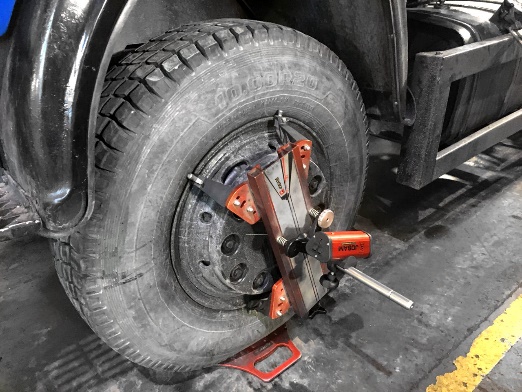 Фото: диагностика развал-схождениеВ нашем сервисном центре ООО «ПарнасАвтоКомплекс» мы используем лазерные стенды JOSAM.Этот стенд обеспечивает точность измерения углов установки управляемых колес, в которых положения колес определяют с помощью лазерных приборов, установленных на колесах в плоскости их вращения.Проекционные лазерные стенды для определения углов установки управляемых колес предусматривают установку на передние колеса автомобиля к дискам измерительные лазерные приборы.На задние колеса автомобиля с помощью адаптеров устанавливаются шкалы с делениями. Продольный лазерный луч проецируется на шкалы, и механик может визуально считывать значения углов схождения колес передней оси. Вследствие чего он вносит корректировки и регулирует передние колеса на схождение.Стоимость диагностики от 5 600 руб. и зависит от колесной формулы грузовика. Звоните: (812) 319-94-29Специалист по индивидуальным решениям ООО «ПарнасАвтоКомплекс» Вагапов Тагирkamaz@pac-sto.ruwww.parnas-kamaz.ru